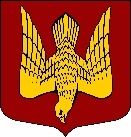 АДМИНИСТРАЦИЯМУНИЦИПАЛЬНОГО ОБРАЗОВАНИЯСТАРОЛАДОЖСКОЕ СЕЛЬСКОЕ ПОСЕЛЕНИЕВолховского муниципального районаЛенинградской областиП О С Т А Н О В Л Е Н И Еот   __27 декабря 2021 года____                                                                                     №   __162_с. Старая ЛадогаВолховского района, Ленинградской областиО внесении изменений и дополнений в постановление от 25.12.2019 года № 181 В соответствии с Федеральным законом «Об общих принципах организации местного самоуправления в Российской Федерации» от 06.10.03 г. №131-ФЗ, постановляю:Внести изменения в муниципальную программу «Культура МО Староладожское сельское поселение на 2020-2023 гг.» (далее – Программа), утвержденную постановлением администрации от 25.12.2019г. № 181 (в редакции от 25.12.2020 г. № 238).В табличной части Паспорта Программы строку «Объем бюджетных ассигнований муниципальной программы» изложить в новой редакции: В текстовой части Программы в пункте 8 «Информация по ресурсному обеспечению» таблицу изложить в следующей редакции:                                                8. Информация по ресурсному обеспечению4. Настоящее постановление подлежит размещению на официальном сайте муниципального образования в сети Интернет.5. Контроль за исполнением настоящего постановления оставляю за собой.Глава администрацииМО Староладожское сельское поселение                                              Ермак Н.О.Объем бюджетных
ассигнований муниципальной
программы      Общий   объем   ресурсного   обеспечения    реализации муниципальной  программы составляет   34524,89 тыс. рублей,  в том числе:областной бюджет -16069,89 тыс. рублей;районный бюджет – 2032,40 тыс. рублей;бюджет поселения –16422,60 тыс. рублей.В том числе по годам:2020 год – 4857,10 тыс. руб.;2021 год – 20867,79 тыс. руб.;2022 год – 4400,0 тыс. руб.;2023 год – 4400,0 тыс. руб.В том числе по подпрограммам:1. Подпрограмма «Обеспечение доступа жителей МО Староладожское сельское поселение к культурным ценностям» - 34524,89 тыс. рублей№п/пМероприятия программыГод реализацииФинансирование
(тысяч рублей)Финансирование
(тысяч рублей)Финансирование
(тысяч рублей)Финансирование
(тысяч рублей)№п/пМероприятия программыГод реализацииИтогоОбластной бюджетРайонный бюджетБюджет поселения1Подпрограмма «Обеспечение доступа жителей МО Староладожское сельское поселение к культурным ценностям»34524,8916069,892032,4016422,601.1Основное мероприятие «Создание условий для организации досуга и обеспечения жителей поселения услугами организаций культуры»18524,901669,902032,4014822,601.1.1Предоставление муниципальным бюджетным учреждениям субсидий на финансовое обеспечение государственного (муниципального) задания на оказание государственных (муниципальных) услуг (выполнение работ)20203315,900,00,03315,901.1.1Предоставление муниципальным бюджетным учреждениям субсидий на финансовое обеспечение государственного (муниципального) задания на оказание государственных (муниципальных) услуг (выполнение работ)20211135,000,00,01135,001.1.1Предоставление муниципальным бюджетным учреждениям субсидий на финансовое обеспечение государственного (муниципального) задания на оказание государственных (муниципальных) услуг (выполнение работ)20224400,000,00,04400,001.1.1Предоставление муниципальным бюджетным учреждениям субсидий на финансовое обеспечение государственного (муниципального) задания на оказание государственных (муниципальных) услуг (выполнение работ)20234400,000,00,04400,001.1.2Предоставление муниципальным бюджетным учреждениям субсидий на софинансирование дополнительных расходов местных бюджетов на сохранение целевых показателей повышения оплаты труда работников муниципальных учреждений культуры в соответствии с Указом Президента Российской Федерации от 7 мая 2012 года № 597 "О мероприятиях по реализации государственной социальной политики"20201541,20819,700,0721,501.1.2Предоставление муниципальным бюджетным учреждениям субсидий на софинансирование дополнительных расходов местных бюджетов на сохранение целевых показателей повышения оплаты труда работников муниципальных учреждений культуры в соответствии с Указом Президента Российской Федерации от 7 мая 2012 года № 597 "О мероприятиях по реализации государственной социальной политики"20211700,40850,200,0850,201.1.2Предоставление муниципальным бюджетным учреждениям субсидий на софинансирование дополнительных расходов местных бюджетов на сохранение целевых показателей повышения оплаты труда работников муниципальных учреждений культуры в соответствии с Указом Президента Российской Федерации от 7 мая 2012 года № 597 "О мероприятиях по реализации государственной социальной политики"20220,00,00,00,01.1.3Предоставление муниципальным бюджетным учреждениям субсидий на поддержку мер по обеспечению сбалансированности бюджетов20212032,400,02032,400,01.2Основное мероприятие «Развитие сети учреждений культурно-досугового типа, социального назначения на сельских территориях»15999,9914399,990,01600,001.2.1Предоставление муниципальным бюджетным учреждениям субсидий на мероприятия по капитальному ремонту учреждения культуры202115999,9914399,990,01600,00ИТОГО по программе34524,8916069,892032,4016422,60В том числе по годам:20204857,10819,700,04037,40В том числе по годам:202120867,7915250,192032,403585,20В том числе по годам:20224400,00,00,04400,0В том числе по годам:20234400,00,00,04400,0